REQUERIMENTO N.º 1752/2017Ementa: Informações sobre corte de rochas graníticas com utilização de explosivos, Bairro Alpinas.Excelentíssimo Senhor Presidente;Nobres Vereadores:			Considerando informações de que o corte de rochas graníticas nas proximidades da Estrada Cinco, Bairro Alpinas, ao lado da pedreira desativada, mais conhecido como “abismo” é apenas artesanal. 			Considerando a utilização de explosivos conforme demonstram claramente fotos anexas.	O Vereador José Henrique Conti requer, nos termos regimentais, após, a aprovação em plenário, seja encaminhado ao Excelentíssimo Senhor Prefeito Municipal, o seguinte pedido de informação (ões):	A Municipalidade possui conhecimento da utilização de explosivos (fotos anexas) nas proximidades da Estrada Cinco, Bairro Alpinas, ao lado da pedreira desativada, mais conhecido como “abismo”?		O corte de rochas graníticas com explosivos na localidade apontada é legalmente permitido?Qual é o órgão competente responsável pela expedição de documento autorizando tal atividade na região? Enviar cópia das autorizações.A Secretaria de Planejamento e Meio Ambiente, efetuou fiscalização na localidade acima apontada? Se sim, enviar cópia do Laudo de vistoria.Existe alvará de funcionamento para tal atividade? O responsável pelo corte de rochas recolhe impostos à Municipalidade? Se sim, enviar comprovante de pagamento dos tributos. Justificativa:Moradores interessados neste assunto procuraram este Vereador para obterem maiores informações.Valinhos, 28 de setembro de 2017.Dr. José Henrique ContiVereador – PVFotos e mapa localização anexos.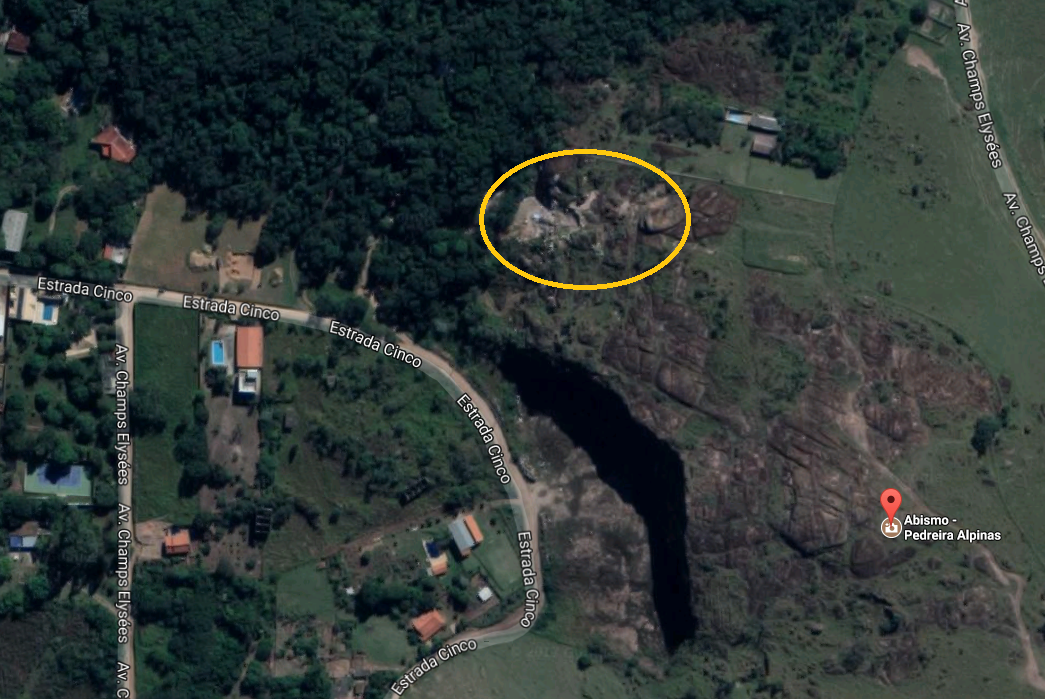 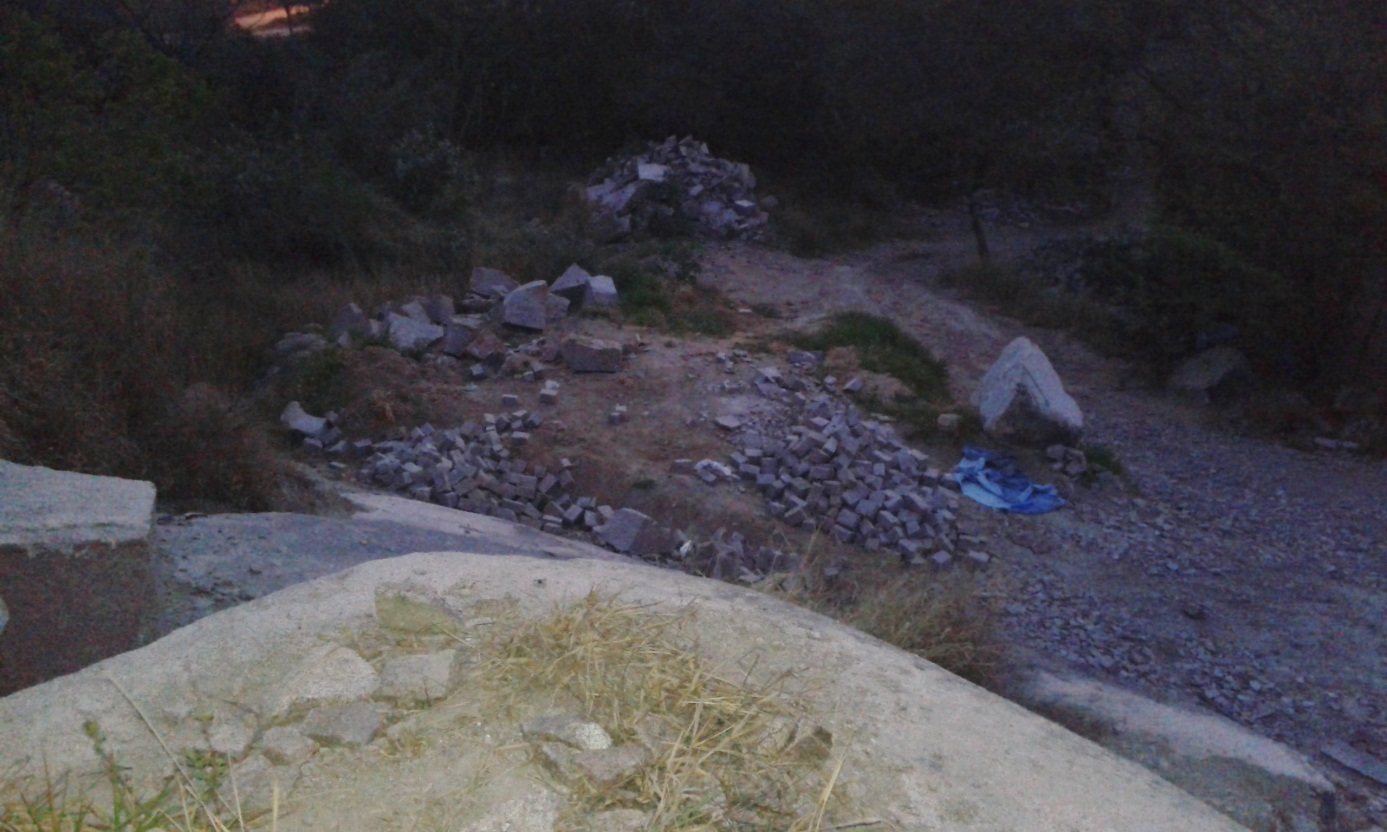 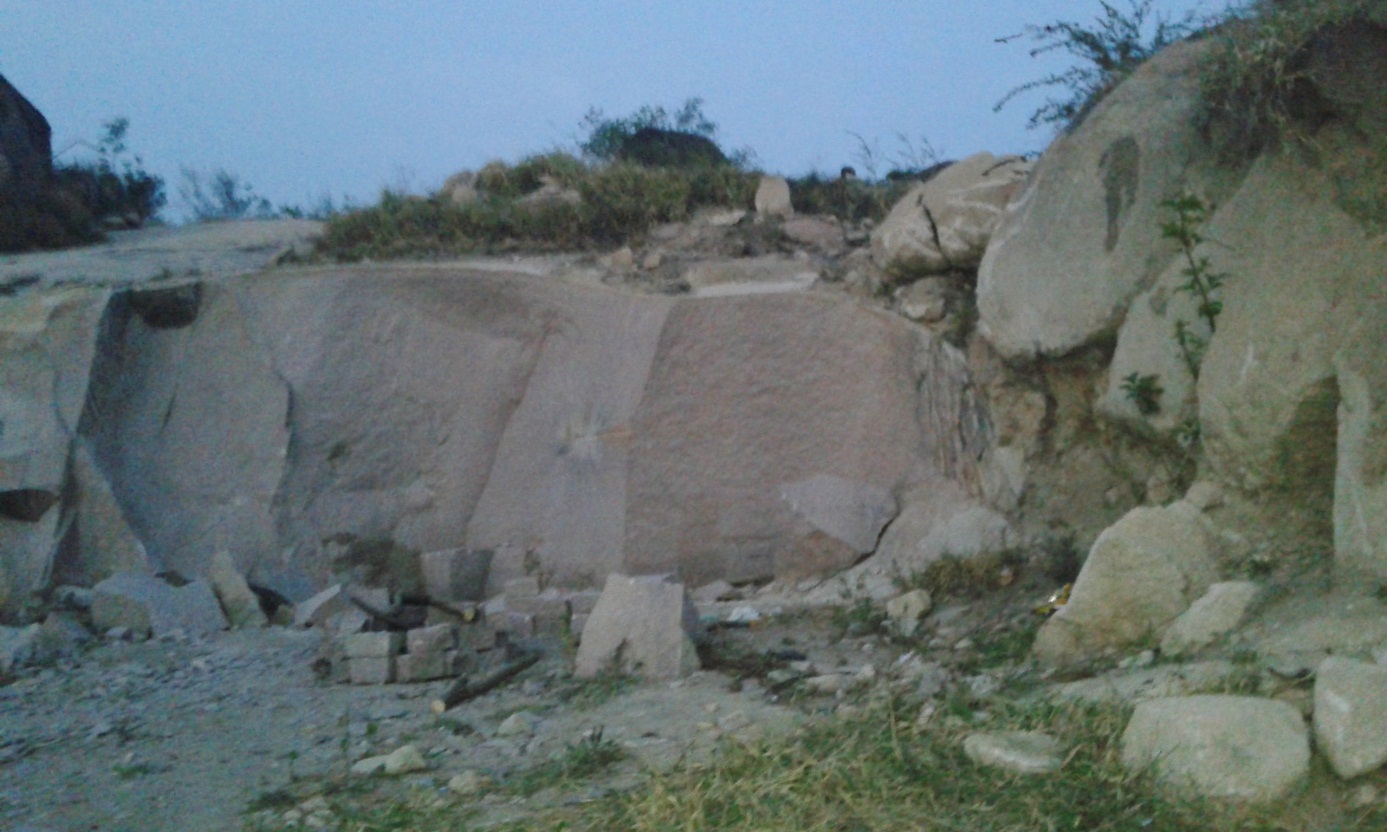 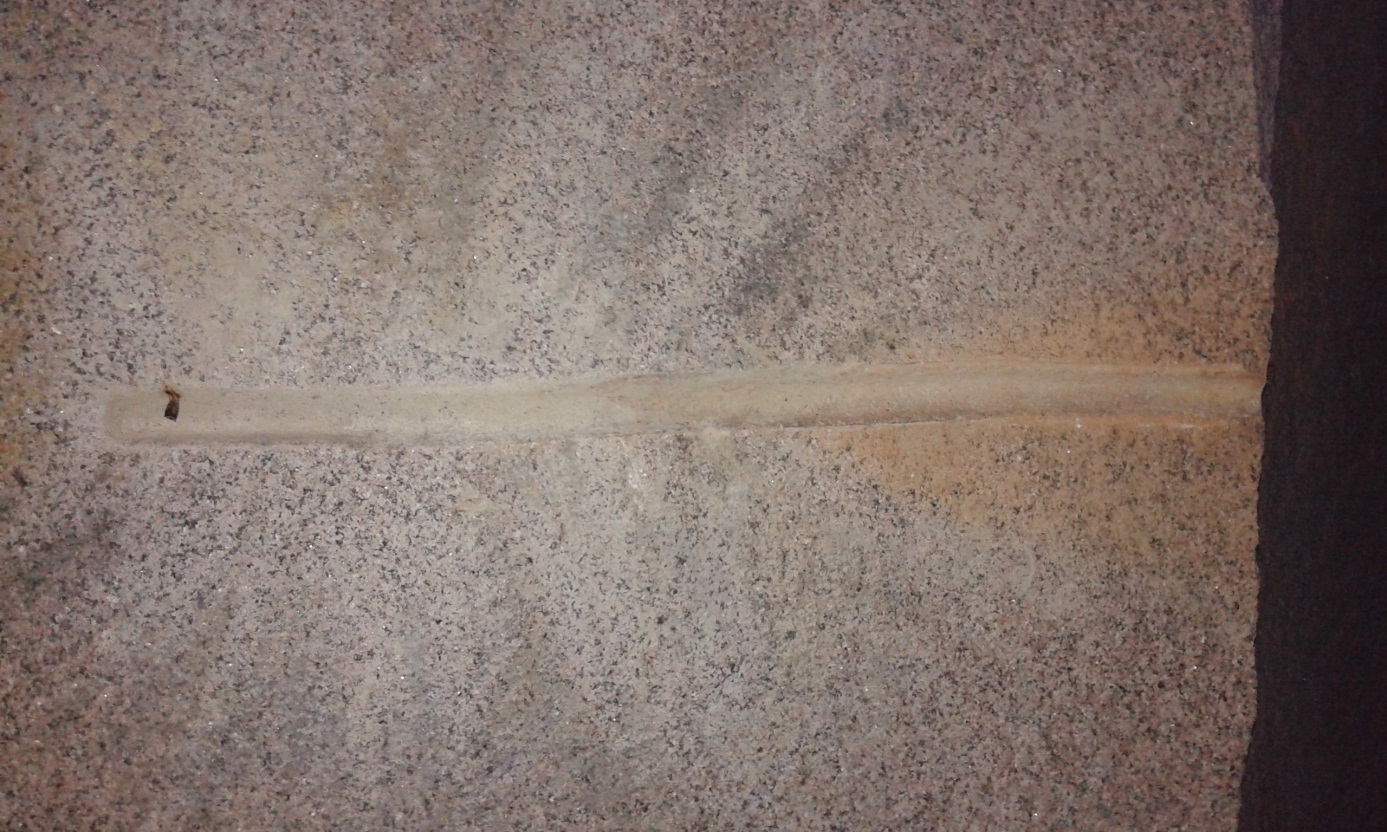 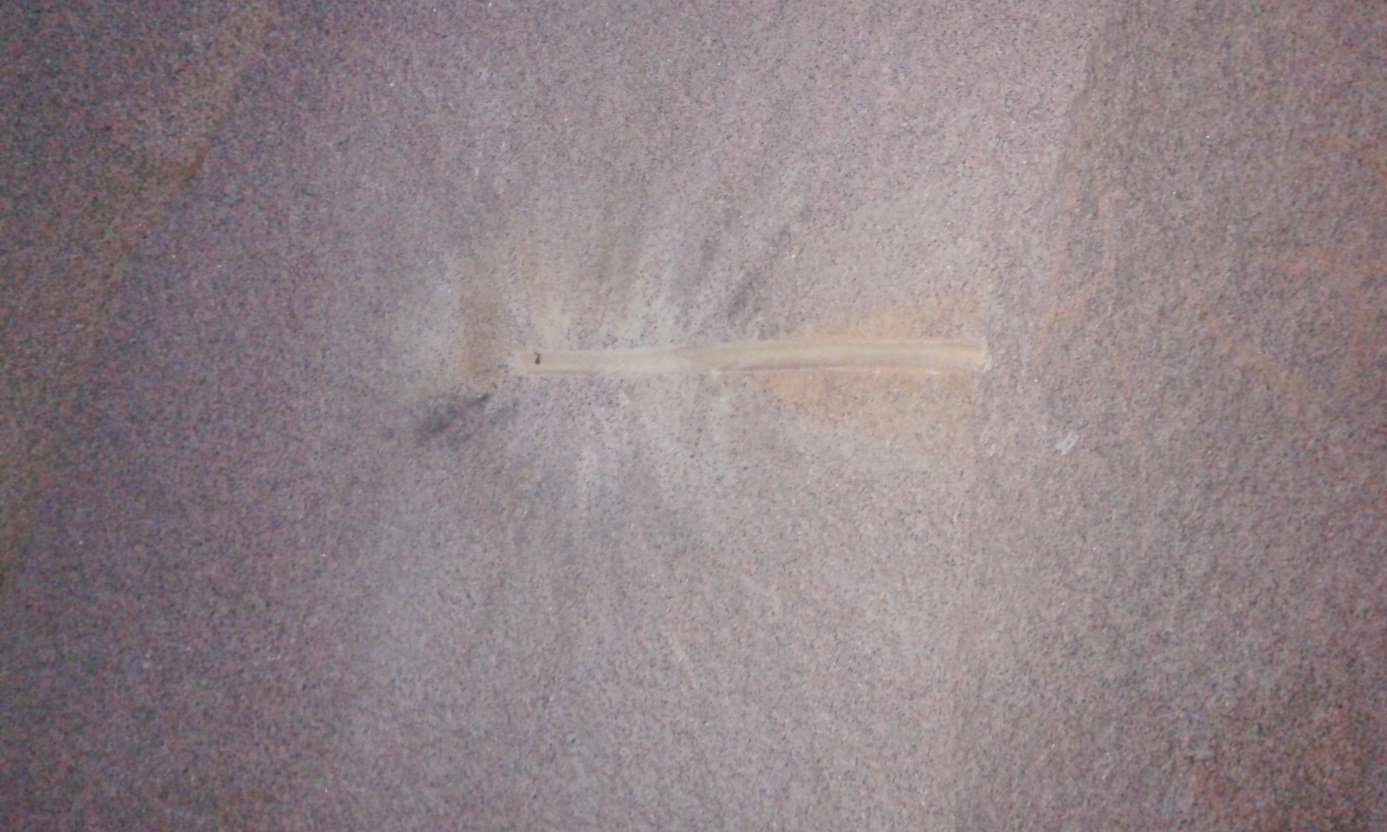 